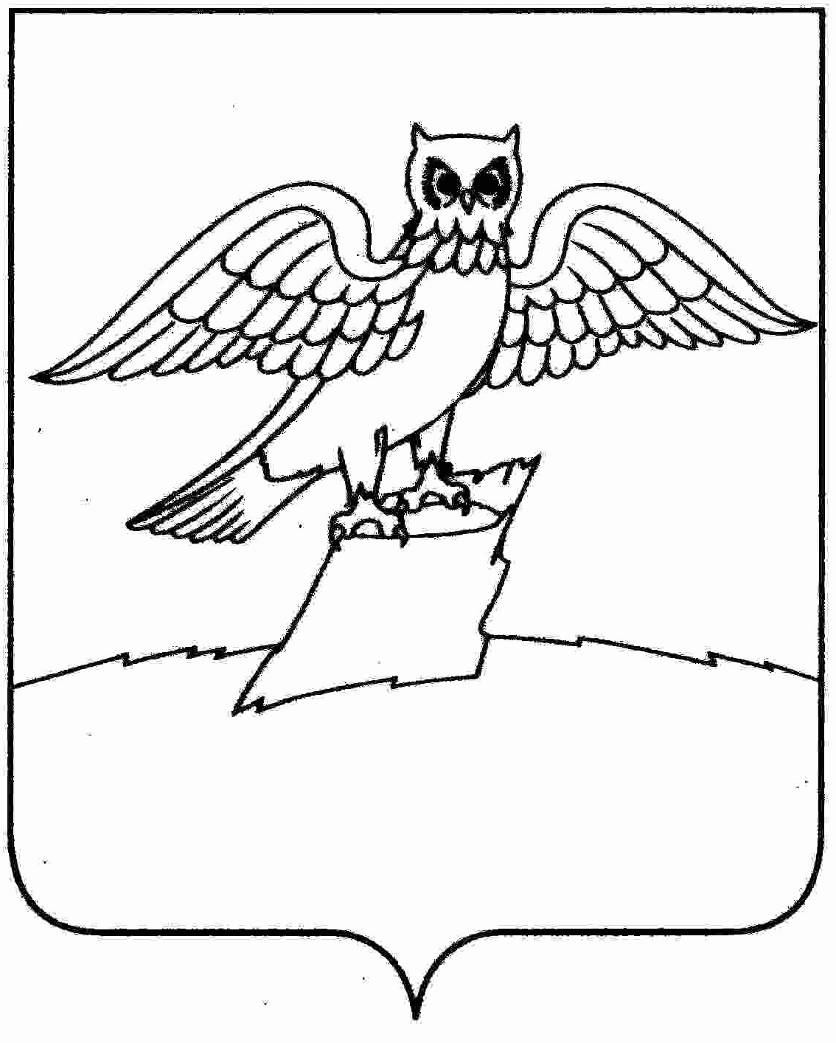 Муниципальное бюджетное учреждение культуры«Городская библиотека» города КиржачПлан работы на май  2023 годаКоличество  перерегистрированных  читателей - 950Количество книговыдач               -  18750 Заведующая МБУК «Городская библиотека»                                  О.В. Малютина№п/пДата МероприятиеВремя Место Ответственный103.05-10.05.2023«Поклонимся великим тем годам...» (9 мая – День ПОБЕДЫ) 6+- информационно-тематический стендв течение неделиул.Свердлова, д.2Логинова И.В2 04.05.2023«И пусть поколения знают...»  6+- час Мужества , посвященный Дню Победы для учащихся старших классов10.00ул.Свердлова, д.2БезруковаС.В..Шубина А.М.305.05.2023«Подарок ветерану!» 6+ - литературно-праздничная программа ко Дню Победы для  воспитанников детских садов;- конкурс рисунков и поделок;- показ мастер-класса «Голубь из бумаги»  по изготовлению бумажных голубей10.00ул.Свердлова, д.2Логинова И.В..Шубина А.М.410.05.2023«Юлия Друнина – героиня собственной жизни»  6+- настольная книжная  обзорная выставка10.00ул.Свердлова, д.2Логинова И.В511.05.2023 «Стихи, которые поют: Андрей Вознесенский» (к 90-летию со дня рождения А.А. Вознесенского) 6+- поэтические чтения стихов Андрея Вознесенского  у книжной полки в  рамках юбилея писателя  10.00ул.Свердлова, д.2БезруковаС.В..6 12.05.2023«Это знают все вокруг, что здоровье лучший друг!» 6+- информационно-познавательный час полезных советов;-оформление рекомендательных списков и закладок  по здоровому образу жизни10.00ул.Свердлова, д.2Шубина А.М.БезруковаС.В..713.05-17.05.2023 «Художник из мира сказок» (к 175-летию со дня рождения В. Васнецова) 6+ - арт-галерея художественных работ Виктора Михайловича Васнецовав течение неделиул.Свердлова, д.2Логинова И.В.818.05.2023 «Повесть о детстве целого поколения»  (к 75-летию книги «Кортик» А. Рыбакова) 6+- персональная выставка одной книги Анатолия Рыбакова10.00ул.Свердлова, д.2БезруковаС.В..919.05.2023 «Как пламя, как кровь!» (ко Дню создания пионерской организации) - настольная выставка воспоминаний для учащихся среднего школьного возраста10.00ул.Свердлова, д.2Шубина А.М.1019.05.2023«Светофорный ринг»-  интеллектуально-познавательная  квест-игра  для старшеклассников по Правилам дорожного движения,  с показом презентации «Внимание – дорога!» и применением знаний по  оказанию первой медицинской помощи.  (по Пушкинской карте)13.00ул.Свердлова, д.2Логинова И.В.Малютина О.В.Безрукова С.В.Шубина А.М.11 24.05-30.05.2023«Есть храм у книг – библиотека» ( к общероссийскому Дню библиотек)  6+-обзорная красочно-иллюстративная  книжная панорамав течение неделиул.Свердлова, д.2Логинова И.В.1223.05.2023«Пускай в ХХI веке звучит хвала библиотеке» 6+- литературный праздник юного читателя к общероссийскому  Дню библиотек для воспитанников д/с в  рамках проекта «ЧИП: Читаем, Играем, Познаём»10.00ул.Свердлова, д.2Безрукова С.В.Малютина О.В.13 24.05.2023 «Старая пословица ввек не сломится!» (ко Дню славянской письменности и культуры) 6+- литературно-познавательная викторина для детей младшего школьного возраста10.00ул.Свердлова, д.2Безрукова С.В.Малютина О.В.1426.05.2023«Эх, путь -  дорожка фронтовая!»  6+- литературно-музыкальная гостиная «Зелёная лампа»  (марафон песен военных лет, посвященный Дню Победы)14.00ул.Свердлова, д.2Логинова И.В.Малютина О.В.Безрукова С.В.Шубина А.М.15 27.05.2023«Книга - в подарок библиотеке» 6+- благотворительная акция  10.00ул.Свердлова, д.2Шубина А.М.1606,13,20,27,05.2023«Спасибо за победу и прадеду и деду!»  6+- библио-салон (субботние встречи)10.00ул.Свердлова, д.2Шубина А.М.